26. syyskuuta 201517:47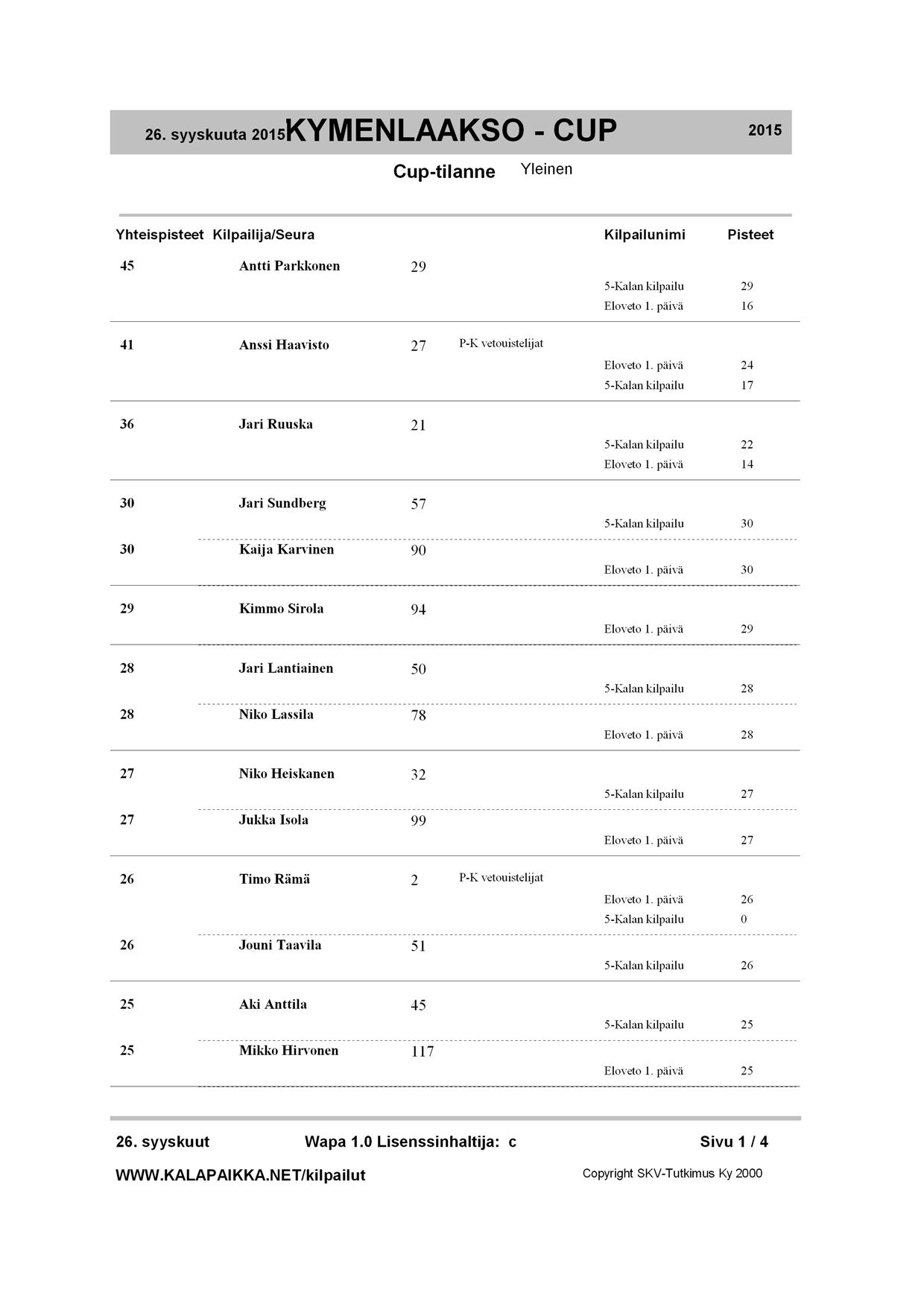 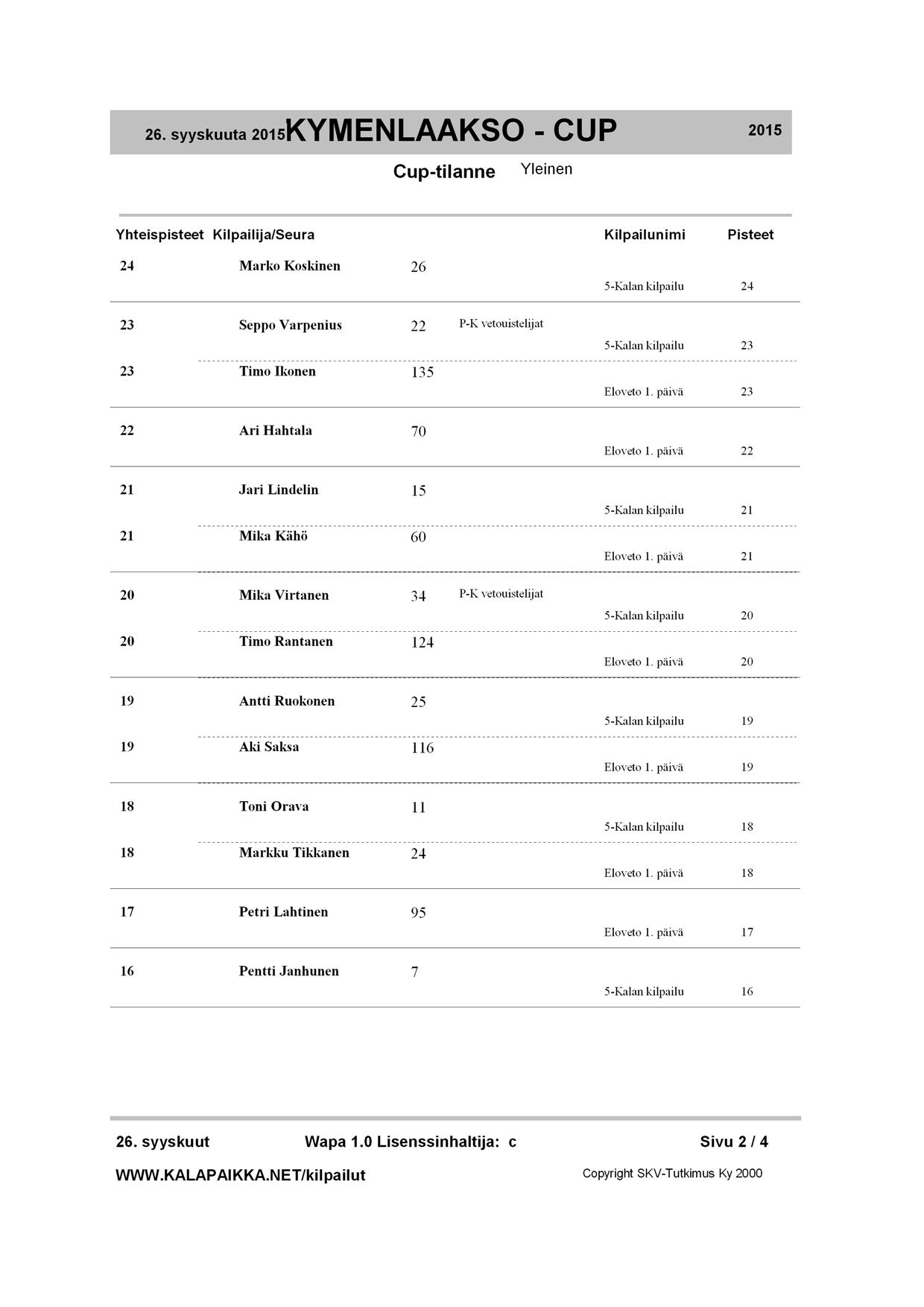 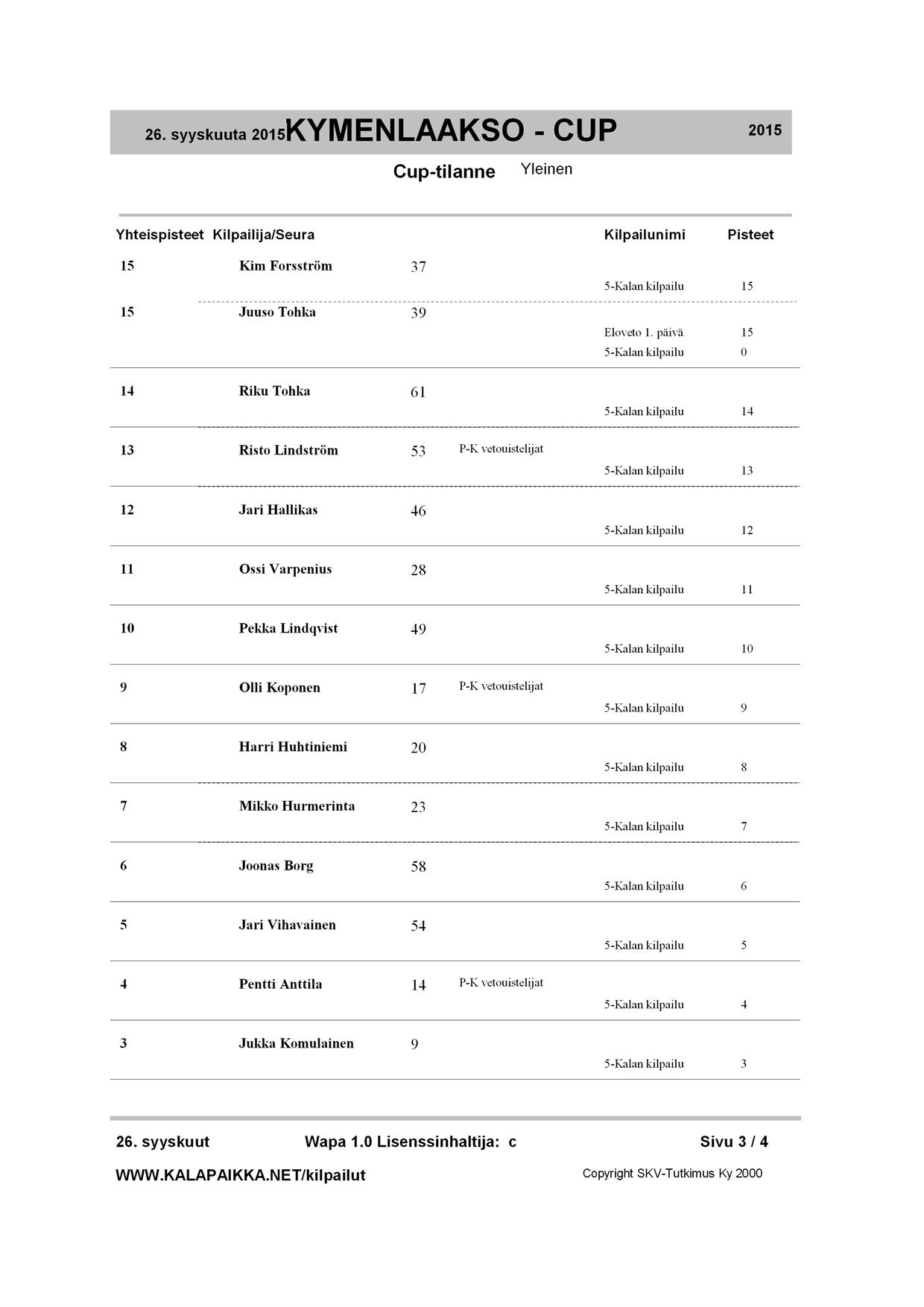 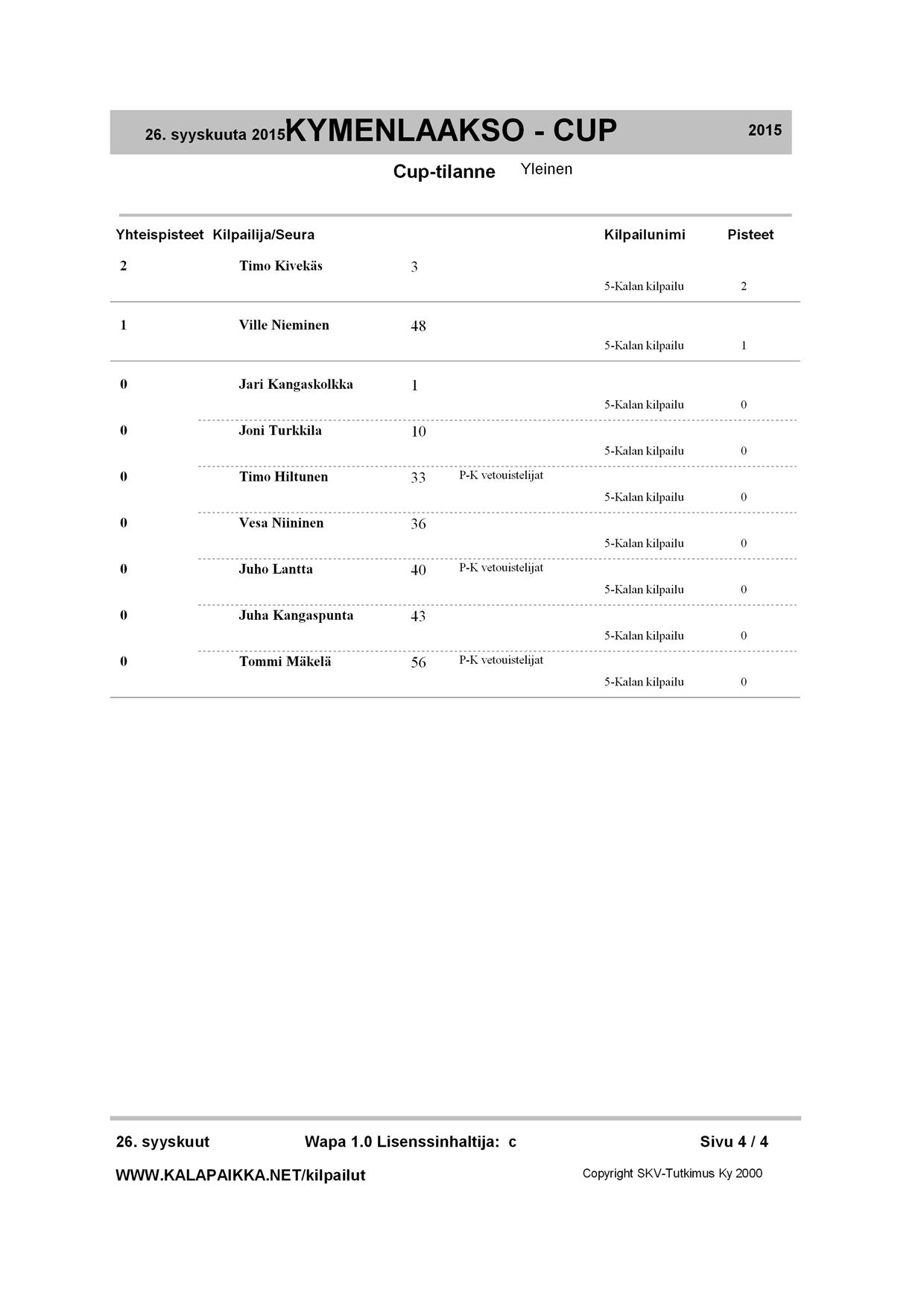 